Главное управление образования и молодежной политики Алтайского краяКраевое государственное бюджетное  профессиональное образовательное учреждение «Бийский техникум лесного хозяйства»Дополнительная профессиональная программа      (программа профессиональной подготовки) «Лесник лесного хозяйства»Бийск.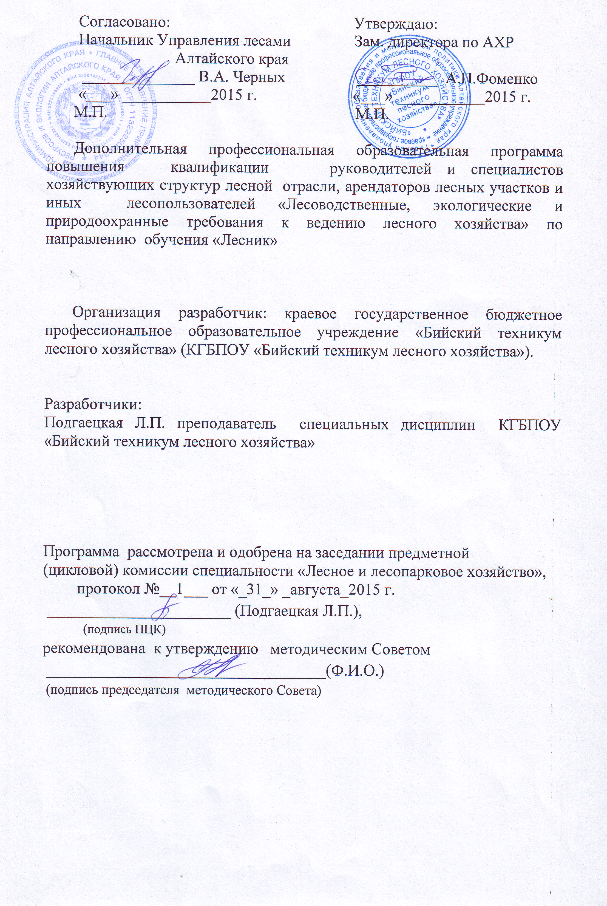 Структура дополнительной профессиональной программы(программы профессиональной подготовки) «Лесник лесного хозяйства»1. Общие положенияПрофессиональная программа (программа профессиональной подготовки рабочих) Профессиональная программа подготовки(ПП) «Лесник лесного хозяйства»реализуется КГБПОУ  «Бийский техникум лесного хозяйства».ПП  представляет собой систему документов, разработанную и утвержденную техникумом с учетом требований регионального рынка труда.ПП  регламентирует цель, планируемые результаты обучения, учебный план, рабочие программы учебных предметов, организационно-педагогические условия, формы аттестации, оценочные материалы и др. ПП ежегодно пересматривается и при необходимости обновляется в части содержания учебных планов, состава и содержания рабочих программ предметов, методических материалов, обеспечивающих качество подготовки обучающихся. ПП реализуется в совместной образовательной, производственной, общественной и иной деятельности обучающихся и работников техникума.1.2. Нормативные документы для разработки дополнительной профессиональной программыНормативную основу разработки ПП«Лесник лесного хозяйства»  составляют:- Закон Российской Федерации «Об образовании» №273 от 29.12.2012г.; - Приказ Министерства образования и науки РФ от 01.06.2013 г. № 499 «Об утверждении Порядка организации и осуществления образовательной деятельности по дополнительным профессиональным программам»;- Приказ Министерства образования и науки РФ от 21.10.1994 г. № 407 «О введении модели учебного плана для профессиональной подготовки персонала по рабочим профессиям»;- Приказ Министерства образования и науки Российской Федерации от 18 апреля . N 292 (зарегистрирован Министерством юстиции Российской Федерации 15 мая ., регистрационный N 28395), с изменением, внесенным приказом Министерства образования и науки Российской Федерации от 21 августа . N 977 (зарегистрирован Министерством юстиции Российской Федерации 17 сентября ., регистрационный N 29969);- Должностные инструкции «Лесник лесного хозяйства»;- Общероссийский классификатор профессий рабочих, должностей служащих и тарифных разрядов) (ОК 016-94);-Федеральный государственный образовательный стандарт 350101.01 Лесник лесного хозяйства, (утв. приказом Министерства образования и науки РФ от 2 августа . N 889);- Устав КГБПОУ  «Бийский техникум лесного хозяйства»;- Положение о рабочей программе; - Положение о текущем контроле знаний и промежуточной аттестации студентов;- Положение о формировании фонда оценочных средств, для проведения текущего контроля успеваемости и промежуточной аттестации обучающихся.1.3. Общая характеристика ПП1.3.1. Цель ПППП имеет целью получение слушателем новой профессиональной компетенции, необходимой для выполнения нового вида профессиональной деятельности.Слушатель в результате освоения ПП «Лесник лесного хозяйства» будет профессионально готов к деятельности по следующим видам деятельности: выполнение лесохозяйственных, лесокультурных и лесоохранных работ с использованием современных средств механизации; уметь оформлять и заполнять документы первичного учета лесохозяйственной организации; знать особенности развития организации лесной отрасли, структуру себестоимости, механизмы  ценообразования.1.3.2. Срок освоения ПП «Лесник лесного хозяйства» -284 ч. (в т.ч. аудиторных – 66ч, учебной практики (самостоятельных) – 212ч., промежуточная аттестация – 6ч).1.3.3. Требования к поступающим в техникум на данную ППК освоению  профессиональной программы допускаются: лица, имеющие среднее специальное образование или общее среднее образование и специальная подготовка по установленной программе без предъявления требований к стажу работы.1.3.4.Особенности ППОрганизация осуществляет обучение по основным программам  профессионального обучения – программы профессиональной подготовки по профессиям рабочих на основе договора об образовании, заключаемого со слушателем и (или) физическим или юридическим лицом, обязующимся оплатить обучение лица, зачисляемого на обучение. Содержание ПП определяется данной Программой с учетом профессионального стандарта,  квалификационных требований и ФГОС.Образовательный  процесс осуществляется в течении учебного года. Продолжительность  не менее 2 месяца.Для всех видов занятий академический час устанавливается продолжительностью 45 минут.Характеристика профессиональной деятельности2.1. Область профессиональной  деятельности Проведение мероприятий по охране и воспроизводству диких животных; выполнение лесохозяйственных, лесокультурных и лесоохранных работ с использованием современных средств механизации; эксплуатация колесных и гусеничных тракторов, грузовых автомобилей при проведении работ в лесохозяйственном комплексе, их техническое обслуживание и ремонт.2.2.  Объекты профессиональной деятельности- участки лесного фонда;- лесопитомники;- охотничьи угодья;- колесные и гусеничные трактора, используемые в лесохозяйственном комплексегрузовые автомобили.2.3. Виды профессиональной деятельности - Выполнение мероприятий по охране и воспроизводству диких животных. - Проведение мероприятий по воспроизводству лесов и уходу за лесом3. Требования к результатам освоения ПП3.1. Общие компетенцииЛесник лесного хозяйства должен обладать общими компетенциями, включающими в себя способность:ОК 1. Понимать сущность и социальную значимость будущей профессии, проявлять к ней устойчивый интерес.ОК 2. Организовывать собственную деятельность, исходя из цели и способов ее достижения, определенных руководителем.ОК 3. Анализировать рабочую ситуацию, осуществлять текущий и итоговый контроль, оценку и коррекцию собственной деятельности, нести ответственность за результаты своей работы.ОК 4. Осуществлять поиск информации, необходимой для эффективного выполнения профессиональных задач.ОК 5. Использовать информационно-коммуникационные технологии в профессиональной деятельности.ОК 6. Работать в команде, эффективно общаться с коллегами, руководством, клиентами.ОК 7. Исполнять воинскую обязанность, в том числе с применением полученных профессиональных знаний (для юношей).3.2. Виды профессиональной деятельности и профессиональные компетенцииПК 3.1. Выполнять мероприятия по воспроизводству лесов.ПК 3.2. Проводить мероприятия по защите лесов от пожаров, вредителей и болезней.ПК 3.3. Выполнять лесохозяйственные технологические операции.ПК 3.4. Осуществлять эксплуатацию колесных и гусеничных тракторов, навесного и прицепного технологического оборудования в лесопромышленном комплексе. Матрица соответствия компетенций учебным предметам4. Содержание и организация образовательного процесса4.1. Рабочий учебный планРабочий учебный план содержит перечень учебных предметов базового и специального циклов с указанием времени, отводимого на освоение учебных предметов, включая время, отводимое на теоретические и практические занятия.Базовый цикл включает учебные разделы и темы:«Охрана труда»«Трудовое право»«Основы экономических знаний»Специальный цикл включает учебные разделы и темы:«Основы геодезических знаний»«Использование лесов»«Охрана и защита леса»«Воспроизводство лесов»Рабочие программы учебных разделов и тем раскрывают рекомендуемую последовательность изучения разделов и тем, а также распределение учебных часов по разделам и темам.Последовательность изучения разделов и тем базового и специального циклов определяется организацией, осуществляющей образовательную деятельность.Условия реализации рабочей программы содержат организационно-педагогические, кадровые, информационно-методические и материально-технические требования. Учебно-методические материалы обеспечивают реализацию рабочей программы.Рабочая программа предусматривает достаточный для формирования, закрепления и развития практических навыков и компетенций объем практики.Рабочая программа может быть использована для профессиональной подготовкимужчин, достигших 18 лет.РАБОЧИЙ УЧЕБНЫЙ ПЛАН Таблица 1*Учебная практика проводится самостоятельно. По окончании практики  обучающийся допускается к сдаче квалификационного экзамена.Производственное обучение является обязательным разделом  программы профессионального обучения. Она представляет собой вид учебной деятельности, направленной  на формирование, закрепление, развития практических навыков и компетенции в процессе выполнения определенных видов работ, связанных с будущей профессиональной деятельностью. При реализации ПП предусматривается следующий вид практики: производственная практика. Производственная практика проводится образовательной организацией при освоении обучающимися профессиональных компетенций, реализовывается концентрированно. Практика проводится самостоятельно по месту основной профессиональной деятельности. Для проведения практических занятий используется  лесной фонд КГБПОУ «БТЛХ». 4.2. Рабочие программы учебных разделов и темТаблица 2 Базовый цикл рабочей  программы.Специальный цикл рабочей программы.Учебный раздел "Основы геодезических знаний".Распределение учебных часов по разделам и темамТаблица 3Учебный раздел "Использование лесов".Таблица 4Распределение учебных часов по разделам и темамУчебный раздел "Охрана и защита леса".Таблица 5Распределение учебных часов по разделам и темамУчебный раздел "Воспроизводство лесов".Таблица 6Распределение учебных часов по разделам и темам5. ПЛАНИРУЕМЫЕ РЕЗУЛЬТАТЫ ОСВОЕНИЯ ПРОГРАММЫ ПРОФЕССИОНАЛЬНОГО ОБУЧЕНИЯВ результате освоения программы профессионального обучения обучающиеся должны знать: - положения, инструкции, приказы, расположения и другие руководящие материалы, относящиеся к работе лесника:- правила отпуска древесины на корню, сенокошения, пастьбы скота, охоты в области, крае, республике и другие правила побочного пользования лесом;- порядок выдачи и оформления документов на различные виды лесопользования;- технические условия и ГОСТы на заготовку лесных семян и лесосеменного материала, пищевых продуктов леса, лекарственные растений и технического сырья, древесной зелени;- установленные нормы дисциплинарной, материальной, административной и уголовной ответственности за нарушение лесного законодательства, правил охоты.В результате освоения программы профессионального обучения обучающиеся должны уметь:- выполнять работы по заготовке семян; - выращиватьпосадочный материал и выполнять работы по созданию лесных культур; - определять основные виды хвойных и лиственных пород;- классифицировать деревья в лесу по лесохозяйственному назначению;- выполнять лесохозяйственные и лесозаготовительные работы;- выполнять работы по лесной таксации;- выполнять работы по заготовке семян.6.Оценка результатов освоения дополнительной профессиональной программы 6.1. Контроль и оценка освоения основных видов профессиональной деятельности, профессиональных и общих компетенций	Основными формами контроля слушателей  является текущая и промежуточная аттестация. Для проведения текущего контроля знаний и промежуточной аттестации созданы соответствующие фонды оценочных средств, позволяющие оценить профессиональные компетенции слушателей. Текущий контроль знаний предполагает оценку результатов усвоения каждым слушателем  определённой темы или раздела программы и проводится в пределах времени, отведённого на соответствующий предмет. Промежуточная аттестация проводится в форме дифференцированного зачета  по предметам теоретического цикла, входящих в учебный план за счёт времени, отводимого на их изучение, и оценки по прохождению практики. Слушатели, успешно прошедшие промежуточную аттестацию допускаются к итоговой аттестации в форме квалификационного экзамена.6.2.Организация итоговой аттестации	Профессиональное обучение завершается итоговой аттестацией в форме квалификационного экзамена. Квалификационный экзамен проводится для определения соответствия полученных общих и профессиональных компетенций, знаний, умений и навыков дополнительной профессиональной программе профессиональной подготовки. К проведению квалификационного экзамена привлекаются представители работодателей.	Необходимым условием допуска к итоговой аттестации является успешное прохождение промежуточной аттестации, отсутствие академической задолженности по предметам учебного плана.Лицам, успешно освоившим соответствующую дополнительную профессиональную программу и прошедшим итоговую аттестацию, выдаются свидетельства о  профессиональной подготовке.Лицам, не прошедшим итоговой аттестации или получившим на итоговой аттестации неудовлетворительные результаты, а также лица освоившие часть  профессиональной программы и (или) отчисленным из организации, выдаются справка об обучении или о периоде обучения по образцу, самостоятельно устанавливаемую организацией.7. Ресурсное обеспечение   ППОрганизационно-педагогические условия реализации профессиональной программы должны обеспечивать реализацию программы в полном объеме, соответствие качества подготовки обучающихся установленным требованиям, соответствие применяемых форм, средств, методов обучения и воспитания возрастным, психофизическим особенностям, склонностям, способностям, интересам и потребностям обучающихся.Для определения соответствия применяемых форм, средств, методов обучения организация, осуществляющая образовательную деятельность, проводит тестирование обучающихся (входной контроль).Теоретическое обучение проводится в оборудованных учебных кабинетах с использованием учебно-материальной базы, соответствующей установленным требованиям.Наполняемость учебной группы не должна превышать 15-20 человек.Продолжительность учебного часа теоретических и практических занятий должна составлять 1 академический час (45 минут). Продолжительность учебного часа практического обучения должна составлять 1 астрономический час (60 минут).7.1.  Кадровое обеспечениеРеализация ПП  обеспечивается педагогическими кадрами техникума, имеющими образование, соответствующее профилю преподаваемой дисциплины.Состав преподавателей, обеспечивающих образовательный процесспо дополнительной профессиональной программе «Лесник лесного хозяйства»7.2. Учебно-методическое и информационное обеспечение образовательного процессаПрофессиональная программа обеспечиваться учебно-методической документацией по всем дисциплинам ПП.Реализация дополнительных профессиональных программ обеспечиваться доступом каждого слушателя к базам данных и библиотечным фондам. Во время самостоятельной подготовки обучающиеся обеспечены доступом к сети Интернет.Библиотечный фонд, помимо учебной литературы включает официальные, справочно-библиографические и периодические издания.Образовательное учреждение предоставляет обучающимся возможность оперативного обмена информацией с отечественными образовательными учреждениями, организациями и доступ к современным профессиональным базам данных и информационным ресурсам сети Интернет.Информационно-методические условия реализации программы профессионального обучения:-учебный план;-календарный учебный график;-рабочие программы учебных предметов;-методические материалы и разработки;-расписание занятий.7.3 Материально-техническое  обеспечение образовательного процессаОбразовательное учреждение, реализующее дополнительную профессиональную программу по профессии «Лесник лесного хозяйства» располагает материально-технической базой, обеспечивающей проведение всех видов теоретических и практических занятий, предусмотренных учебным планом образовательного учреждения. Материально-техническая база соответствует действующим санитарным и противопожарным нормам.Реализация ПП обеспечивает:- выполнение обучающимся практических занятий, включая как обязательный компонент практические задания с использованием персональных компьютеров;- освоение обучающимся профессиональных компетенций. Образовательное учреждение обеспечено необходимым комплектом лицензионного программного обеспечения.Учебные кабинеты оснащены необходимым  учебным оборудованием, техническими средствами обучения, приборами, установками, моделями, макетами, наглядными пособиями,  плакатами и дидактическими материалами обучающего и контролирующего характера.Все кабинеты имеют хорошее  оформление, отвечающее эстетическим требованиям и тематике изучаемого предмета. В техникуме созданы все условия для соблюдения санитарных норм и правил к организации учебно-воспитательного процесса и к обеспечению безопасности жизнедеятельности обучающихся. Системы отопления зданий обеспечивают необходимую температуру, решена проблема пожарной безопасности: установлена автоматическая пожарная сигнализация, здание оснащение первичными средствами пожаротушения.Учебные кабинеты, лаборатории и мастерские ежегодно закрепляются приказом директора за преподавателями и мастерами профессионального обучения, которые осуществляют контроль  содержания и развития аудиторного фонда, обеспечивают его эффективное использование в учебно-воспитательном процессе. Большинство кабинетов имеют препараторские, оснащенные компьютерной техникой.Все компьютеры объединены в локальную сеть с доступом в Интернет. Библиотека и  читальный зал оборудованы компьютерами с выходом в Интернет. Работает 1 сервер. Техникум имеет собственный web-сервер, который используется для обеспечения учебного процесса и размещения официального сайта лесхоза-техникума.Перечень учебного оборудованияТаблица 7<3> Учебно-наглядное пособие допустимо представлять в виде плаката, стенда, макета, планшета, модели, схемы, кинофильма, видеофильма, мультимедийных слайдов.Перечень материалов по предмету «Охрана труда»Таблица 8<1> Учебно-наглядные пособия допустимо представлять в виде печатных изданий, плакатов, электронных учебных материалов, тематических фильмов.База  практики.Основная база практики:  место работы  слушателей,участки лесных площадок или лесосекиПрактическое обучение является обязательным разделом ПП. Оно представляет собой вид учебных занятий, обеспечивающих практико-ориентированную подготовку обучающихся для освоения слушателями профессиональных компетенций. 8. Нормативно-методическое обеспечение системы оценки качества освоения ПП8.1 Фонды оценочных средств текущего контроля успеваемости,   промежуточной    и  итоговой   аттестацийОсуществление текущего контроля успеваемости и промежуточной аттестации обучающихся, установление их форм, периодичности и порядка проведения относится к компетенции организации, осуществляющей образовательную деятельность.Профессиональная подготовка завершается итоговой аттестацией в форме квалификационного экзамена. Квалификационный экзамен включает в себя проверку практических навыков и проверку теоретических знаний. Лица, получившие по итогам промежуточной аттестации неудовлетворительную оценку, к сдаче квалификационного экзамена не допускаются.К проведению квалификационного экзамена привлекаются представители работодателей, их объединений <1>.--------------------------------<1> Статья 74 Федерального закона от 29 декабря 2012 г. N 273-ФЗ "Об образовании в Российской Федерации".Проверка теоретических знаний при проведении квалификационного экзамена проводится по предметам:«Охрана труда»;«Трудовое право»;«Основы экономических знаний»«Основы геодезических знаний»;«Использование лесов»;«Охрана и защита леса»;«Воспроизводство лесов».Промежуточная аттестация и проверка теоретических знаний при проведении квалификационного экзамена проводятся с использованием материалов, утверждаемых руководителем организации, осуществляющей образовательную деятельность.Практическая квалификационная работа заключается в выполнении заданий по валке древесной растительности бензомоторными пилами и другими  приспособлениями.Результаты квалификационного экзамена оформляются зачетно – экзаменационной ведомостью и протоколом. <1>.--------------------------------<1> Статья 60 Федерального закона от 29 декабря 2012 г. N 273-ФЗ "Об образовании в Российской Федерации".Индивидуальный учет результатов освоения обучающимися образовательных программ, а также хранение в архивах информации об этих результатах осуществляются организацией, осуществляющей образовательную деятельность, на бумажных и (или) электронных носителях.Для аттестации созданы фонды оценочных средств, включающие: типовые задания, зачеты тесты и компьютерные тестирующие программы и т.п., а также иные формы контроля, позволяющие оценить знания, умения и освоенные компетенции. Программы текущей и промежуточной аттестации обучающихся максимально приближены к условиям их будущей профессиональной деятельности. Организация текущего контроля осуществляется в соответствии с учебным планом. Предусмотрены следующие виды текущего контроля:   контрольные работы, тестирование и др.Тестовый компьютерный контроль качества знаний обучающегося (компьютерное тестирование) является инновационной технологией оценки качества знаний обучающегося по дисциплинам ПП. Они позволяют оценить в короткие сроки качественно и количественно уровень подготовки слушателей  и скорректировать рабочие программы или повысить требования к учебному процессу.Компьютерное тестирование слушателей проводится для получения объективной информации о соответствии содержания, уровня и качества подготовки слушателей требованиям ФГОС по дисциплинам ПП.Контроль знаний слушателей проводится по следующей схеме: текущая аттестация знаний в период обучения;  промежуточная аттестация  в форме дифференцированных зачетов (в соответствии с учебными планами);  итоговая аттестация.9. Характеристика среды техникума, обеспечивающая развитиеобщих компетенций выпускниковФормирование корпоративности и имиджа техникума. Одним из условий успешного развития  техникума является  формирование  его  имиджа  как стабильного,  успешного  образовательного  учреждения,  обладающего  разносторонними современными  подходами  к  учебному  процессу,  в  котором  успешно  сочетаются  учебная  и внеучебная  деятельность.  Средством  достижения  этого  является,  в  том  числе  и, воспитательная деятельность. Основными  задачами  по  формированию  и  укреплению  корпоративности  техникума являются: - сохранение и поддержка существующих традиций;  - укрепление связей с выпускниками, пропаганда их достижений; - проведение разнообразных традиционных общетехникумовских мероприятий; - пополнение музея истории техникума;- участие в разнообразных «внешних» мероприятиях;  - разработка и поддержание собственных ритуалов. Подготовка,  переподготовка,  повышение  квалификации  кадров.Система  подготовки,  переподготовки  и  повышения  квалификации  сотрудников техникума, задействованных в организации образовательного процесса своими основными задачами определяет: - формирование  целостного  кадрового  аппарата,  обеспечивающего  учебно-воспитательную работу; - обучение педагогическим, инновационным  технологиям;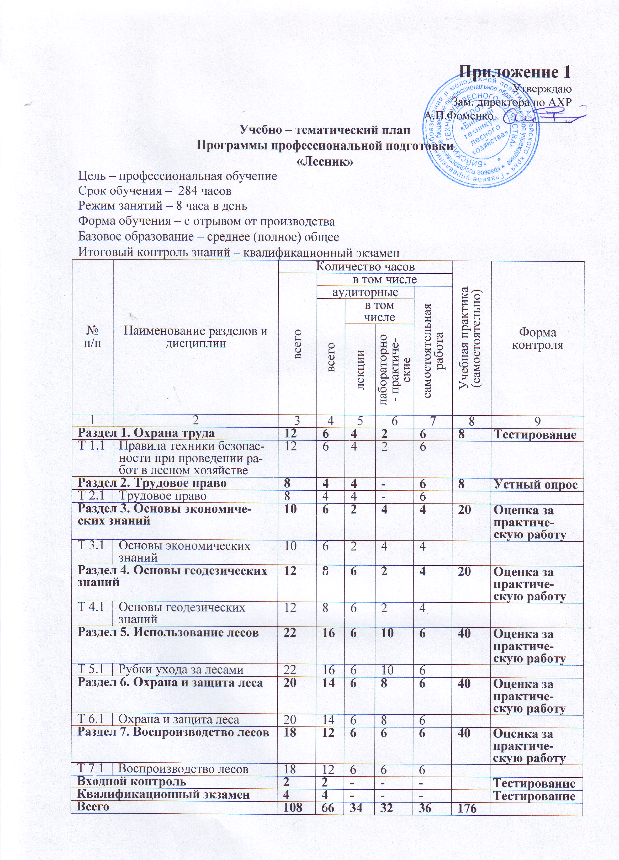 Приложение 2Главное управление образования и молодежной политики Алтайского краяКраевое государственное бюджетное профессиональное образовательное учреждение «Бийский техникум лесного хозяйства»ДОПОЛНИТЕЛЬНАЯ ПРОФЕССИОНАЛЬНАЯ ОБРАЗОВАТЕЛЬНАЯ  ПРОГРАММАПОВЫШЕНИЯ КВАЛИФИКАЦИИ  РУКОВОДИТЕЛЕЙ И СПЕЦИАЛИСТОВ ХОЗЯЙСТВУЮЩИХ СТРУКТУР ЛЕСНОЙ ОТРАСЛИ, АРЕНДАТОРОВ ЛЕСНЫХ УЧАСТКОВ И ИНЫХ ЛЕСОПОЛЬЗОВАТЕЛЕЙ«ЛЕСОВОДСТВЕННЫЕ, ЭКОЛОГИЧЕСКИЕ ИПРИРОДООХРАННЫЕ ТРЕБОВАНИЯ К ВЕДЕНИЮ ЛЕСНОГО ХОЗЯЙСТВА»Направление  обучения: Лесник г. Бийск – 2015 г.Согласовано:                                              Утверждаю:                                                                                                                     Начальник Управления лесами              Зам. директора по АХР                          Алтайского края                          ______________ В.А. Черных                  __________  А.П.Фоменко                                                                                «___» ___________2015 г.                        «___» ___________2015 г.                                                                                                                           М.П.                                                              М.П.Дополнительная  профессиональная  образовательная  программа  профессиональной подготовки руководителей и специалистов  хозяйствующих структур лесной  отрасли, арендаторов лесных участков и иных  лесопользователей «Лесоводственные, экологические и природоохранные требования к ведению лесного хозяйства» по  направлению  обучения «Лесник»        Организация разработчик: краевое государственное бюджетное профессиональное образовательное учреждение «Бийский техникум лесного хозяйства» (КГБПОУ «Бийский техникум лесного хозяйства»).Разработчики: Подгаецкая Л.П. преподаватель  специальных дисциплин  КГБПОУ «Бийский техникум лесного хозяйства»Программа  рассмотрена и одобрена на заседании предметной (цикловой) комиссии специальности «Лесное и лесопарковое хозяйство»,протокол №__1___ от «_31_» _августа_2015 г. _______________________ (Подгаецкая Л.П.),             (подпись ПЦК)рекомендована  к утверждению   методическим Советом ___________________________________(Ф.И.О.)   (подпись председателя  методического Совета)СОДЕРЖАНИЕПАСПОРТ ДОПОЛНИТЕЛЬНОЙ  ПРОФЕССИОНАЛЬНОЙ ОБРАЗОВАТЕЛЬНОЙ  ПРОГРАММЫ ПОВЫШЕНИЯ КВАЛИФИКАЦИИ  РУКОВОДИТЕЛЕЙ И СПЕЦИАЛИСТОВ ХОЗЯЙСТВУЮЩИХ СТРУКТУР ЛЕСНОЙ ОТРАСЛИ, АРЕНДАТОРОВ ЛЕСНЫХ УЧАСТКОВ И ИНЫХ ЛЕСОПОЛЬЗОВАТЕЛЕЙ «ЛЕСОВОДСТВЕННЫЕ,ЭКОЛОГИЧЕСКИЕ И ПРИРОДООХРАННЫЕ ТРЕБОВАНИЯ К ВЕДЕНИЮ ЛЕСНОГО ХОЗЯЙСТВА»   1.1.	Область применения программыДополнительная  профессиональная  образовательная  программа профессиональной подготовки руководителей и специалистов  хозяйствующих структур лесной  отрасли, арендаторов лесных участков и иных  лесопользователей «Лесоводственные, экологические и природоохранные требования к ведению лесного хозяйства» по  направлению  обучения «Лесник» составлена в соответствии с  Федеральным государственным образовательном стандартом (ФГОС - 3).1.2.	Место дополнительной  профессиональной  образовательной  программы  повышения   квалификациив структуре основной профессиональной образовательной программы:  входит в специальный цикл.       1.3. Цели и задачи дополнительной  профессиональной  образовательной  программы  повышения   квалификации– требования к результатам освоения дополнительной  профессиональной  образовательной  программы  повышения   квалификации:В результате освоения дополнительной  профессиональной  образовательной  программы  повышения   квалификации  обучающийся              иметь представление:  - об основных научно-технических проблемах, перспективах и путяхсовершенствования лесного хозяйства;должен иметь практический опыт:- отвода лесных участков на местности под различные виды использования лесов;- выбора способа очистки лесосек;- обмера и определения объема растущего и срубленного дерева;- заготовки, приёмки, учёта и хранения лесосеменного сырья;- выращивания посадочного материала в лесном питомнике;- создания лесных культур, защитных лесных насаждений и ухода за ними;- проведения технической приёмки лесокультурных работ, инвентаризации;- защиты семян, посадочного материала, лесных культур от вредителей иболезней;должен уметь:- выполнять комплекс работ по отводу лесосек и производству лесоустрои-  тельных работ,  в том числе моторизированным инструментом;- закладыватьпробные площади, пересчитывать деревья;- обмерять семенники, прорубать, прочищать квартальные просеки и граничные линии, изготавливать и ставить квартальные, визирные и деляночные столбы, рубить молодые деревья;- ухаживать за молодняками при помощи механизированных инструментов;- осуществлять  проведение ухода за лесами; - производить очистку мест рубок леса;- заготавливать недревесные, пищевые и другие продукты по видам использования лесов;- работать с таксационными таблицами, приборами и инструментами;- выкапывать, сортировать, хранить и перевозить посадочный материал;- выполнять подготовительные и вспомогательные работы по посадке лесных культур, закладке плантаций, питомников;- производить оправку сеянцев вручную после машинной посадки леса;- обеспечивать при посадке правильную заделку сеянцев;- готовить семена к посеву;- проводить обработку почвы, посев, посадку и уход за сеянцами и саженцами в питомниках, на лесокультурных площадях и защитных лесных насаждениях;- поливать посевы сеянцев в питомнике вручную;- производить выборку и временную прикопкувыпаханных и выкопанныхсеянцев;- производить подготовительные лесозащитные работы;- уметь работать с ручным инвентарем (меч Колесова, лопата, топор и др.) для ухода за сеянцами и саженцами в лесных питомниках и лесных культу-рах;-уметь пользоваться  средствам для тушения лесных пожаров;- соблюдать требования безопасности труда и пожарной безопасности, ги-гиены труда и производственной санитарии, внутреннего распорядка.должен знать:- топографические,  ландшафтные  и  лесорастительные особенности обхода;- правила  пожарной безопасности и санитарные правила в лесах;-установленные нормы дисциплинарной, материальной, административной и уголовной ответственности за нарушение лесного законодательства;- положения, инструкции, приказы, распоряжения и другие руководящие материалы, относящиеся к работе лесника; - основы лесоводства;- правила очистки мест рубок леса;                -способы и правила заготовки недревесных, пищевых и других               продуктов по видам использования лесов;                - методику полевых работ;- методы и способы производства лесных культур;- агротехнику посадки сеянцев и саженцев;- правила и способы подготовки посадочного материала к посадке;- стандарты на сеянцы древесных и кустарниковых пород;- требования к качеству посадки;- правила прикопки посадочного материала;- состав подготовительных лесозащитных работ;- инструменты и правила пользования ими;- порядок выдачи и оформления документов на различные виды использования лесов;- организацию и технологию работ по  содействию естественному возобновлению и уходу  за лесными культурами;- организацию и технологию работ по  заготовке лесных семян и лесосеменного материала;- виды использования лесов;- ГОСТы и ТУ на пищевые продукты леса, лекарственные растения, техническое сырье, древесную зелень, на заготовку лесных семян и лесосеменного материала;- способы и средства тушения лесных пожаров;  - признаки появления и распространения вредных лесных насекомых и болезней  леса;- основные сведения о строении древесины и ее свойствах;- современное оборудование, применяемое в лесном хозяйстве;-правила  охраны труда и пожарной безопасности при использовании лесов.1.4. Рекомендуемое количество часов на освоение дополнительной  профессиональной  образовательной  программы  повышения   квалификации:максимальной учебной нагрузки обучающегося 284 часа, в том числе:     обязательной аудиторной учебной нагрузки обучающегося 72 часа, учебной практики 176 часов.2. СТРУКТУРА И СОДЕРЖАНИЕ ДОПОЛНИТЕЛЬНОЙ  ПРОФЕССИОНАЛЬНОЙ ОБРАЗОВАТЕЛЬНОЙ ПРОГРАММЫ ПОВЫШЕНИЯ КВАЛИФИКАЦИИ:2.1. Объем дополнительной  профессиональной  образовательной программы  повышения   квалификации и виды учебной работыДля характеристики уровня освоения учебного материала используются следующие обозначения:- ознакомительный (узнавание ранее изученных объектов, свойств);- репродуктивный (выполнение деятельности по образцу, инструкции или под руководством);- продуктивный (планирование и самостоятельное выполнение деятельности, решение проблемных задач)УСЛОВИЯ РЕАЛИЗАЦИИ ПРОГРАММЫ  ДОПОЛНИТЕЛЬНОЙ ПРОФЕССИОНАЛЬНОЙ ОБРАЗОВАТЕЛЬНОЙ ПРОГРАММЫ ПОВЫШЕНИЯ КВАЛИФИКАЦИИ3.1 Требования к минимальному материально-техническому обеспечениюРеализация  программы дополнительной  профессиональной  образовательной  программы  повышения   квалификации предполагает наличие кабинетов «Использования лесов», «Информационных  технологий в профессиональной деятельности», «Лесной таксации и лесоустройства», «Охраны и защиты лесов», «Экономики организации», «Лесоразведения и воспроизводства лесов».Оборудование учебного кабинета:посадочные места по количеству обучающихся;рабочее место преподавателя;учебные стенды и витрины (нормативно-справочные материалы)комплект плакатов, схем;оборудование, материалы и приборы для  практических работ. Плакаты: организация лесосеменной базы; выращивание посадочного материала в закрытом грунте; технология выращивания посадочного материала с закрытой корневой системой; плюсовое дерево; плюсовое насаждение; виды черенков; траншеи для стратификации семян; формирование штамба и кроны у крупных саженцев; размещение посевных и посадочных мест в культурах; способы получения отводков; посадка сеянцев, саженцев с закрытой корневой системой;глубина посадки сеянцев, саженцев и черенков; техника безопасности на лесопосадочных работах; типы культур сосны обыкновенной в борах и суборях различных зон; лиственницы сибирской и ели; типы лесных полос; размещение защитных насаждений на орошаемых землях; формы песчаных образований; закрепление песков механическими защитами; лесомелиоративные работы; способы шелюгования; устройство живых изгородей и снегосборных полос; профиль осушённой канавы; формирование и обрезка кроны плодовых деревьев; съём плодов и их хранение.Таблицы, схемы: отбор средней пробы семян; схемы посевов лиственных и хвойных пород; размещение древесных и кустарников пород в полосах; начало плодоношения главнейших древесных пород; оценки плодоношения древесных и кустарниковых пород по методу В.Г. Каппера и А.А. Корчагина; схема смешения древесных и кустарниковых пород в снегозадерживающих насаждениях; гербициды, применяемые для борьбы с сорняками и дозы их внесения; оборудование и приспособления для сбора и переработки плодов и шишек (схемы); технологическая схема работы шишкосушилки; размещение осушительной сети.Коллекции, образцы: наборы семян и плодов, различных древесных и кустарниковых пород; средняя проба семян; органические, минеральные и микробактериальные удобрения; материалы для покрытия посевов в питомнике.Материалы и оборудование для проведения  практических занятий: секаторы, садовые и окулировочные ножи; копулировочные ножи; шпагат, полихлорвиниловая плёнка, садовый вар; побеги для подвоя и привоя; книга питомника; типовой проект лесных культур; типовой проект постоянного лесного питомника для различных лесорастительных зон; бланки документации на семена, актов технической приёмки посевов и посадок в питомнике, проектов лесных культур, по учёту лесных культур и их  приёмки; книги учёта лесных семян, лесных культур, площадей с проведёнными мерами содействия естественному возобновлению леса; индигокармин, кислый фуксин, йодистый калий, тетразол для определения жизнеспособности семян; наборы семян различных древесных и кустарниковых пород; стеклянные бутыли и ящики для хранения семян; аппарат для проращивания семян, ящики с электронагревателями; весы технические для определения чистоты лесных семян и абсолютного их веса, совочки для взятия семян на взвешивание; препарационные иглы; ящики для стратификациисемян.Материалы и оборудование для проведения практических занятий: метры, рулетки, эклиметр, мерные вилки,  буссоли, GPS навигатор, мерные скобы; отпускные клейма, краска; аншлаги по технике безопасности; каски лесоруба; план лесонасаждений, таксационные описания; чучела птиц и млекопитающих; коллекции вредных насекомых: образцы повреждения хвойных и лиственных пород вредителями и болезнями;              таблицы для определения объёмов лесоматериалов; бланки документации по ведению лесохозяйственной деятельности; нормативно-справочная литература.Технические средства обучения:- Компьютеры с лицензионным программным обеспечением; мультимедиопроектор, видеофильмы; материалы и оборудование для проведения  практических занятий; мультимедийные средства обучения; комплекты учебно-методической документации, микрокалькуляторы.3.2. Информационное обеспечение обученияПеречень     рекомендуемых     учебных     изданий, Интернет-ресурсов, дополнительной литературыОсновная литератураКонституция РФ (., официальный текст)Аграрное право. Конспект лекций в схемах - М., Изд. ПРИОР, .Трудовой кодекс РФ (., с дополнениями)Ефимцев Ю.А. Охрана труда в лесном хозяйстве. М, Лесная промышленность, 2006.Лесной кодекс Российской Федерации. М.: 4.12. 2006 № 201-ФЗ(в ред. Федеральных законов от 13.05.2008 № 66-ФЗ, от 22.07.2008 №141-ФЗ, от 22.07.2008 № 143-ФЗ, от 23.07.2008 № 160-ФЗ, от 25.12.2008 № 281-ФЗ, от 14.03.2009 № 32-ФЗ, от 17.07.2009 № 164-ФЗ с изм., внесенными Федеральным законом от 24.07.2009 № 209-ФЗ6. Перечень лесорастительных зон и лесных районов, Приказ МПР России от 28.03. . №687. Положение об осуществлении государственного лесного контроля и надзора. Постановление Правительства Российской Федерации от 22.06. . № 3948. Порядок заполнения и подачи лесной декларации. Приказ МПР России от 02.04. . № 749. Правила заготовки древесины, Приказ МПР России от 01.08.2011 г. №33710. Правила подготовки и заключения договора аренды лесного участка, находящегося в государственной или муниципальной собственности. Приказ Правительства Российской Федерации от 28.05. . №324.11. Правила санитарной безопасности в лесах, Постановление Правительства РФ от 29.06.2007 г. № 41412. Положение об особенностях реализации заказа на выполнение работ по охране, защите, воспроизводству лесов и заключению договоров. 30 июня 2007 № 41813. Порядок организации лесопатологического мониторинга от 9 июля 2007 № 17414. Правила санитарной безопасности в лесах от 29 июня 2007 № 41415. Приказ МПР РФ от 16.07.2007 № 183. «Правила лесовосстановления»16. Приказ МПР РФ  от 8.06. 2007. № 149. Правила лесоразведения». 17. Руководство по локализации и ликвидации очагов вредных организмов от 29.12. 2007 № 52318. Руководство по планированию, организации и ведению лесопатологических обследований от 29.12. 2007 № 52319. Руководство по проектированию, организации и ведению лесопатологического мониторинга от 29 декабря 2007 № 52320. Руководство по проведению санитарно-оздоровительных мероприятий от 29.12. 2007 № 52321. Состав лесохозяйственных регламентов, порядок их разработки, сроки их действия и порядок внесения в них изменений. Приказ МПР России от 19.04. . №10622. Состав проекта освоения лесов и порядок его разработки. Приказ МПР России от 06.04 . №7723. Желдак В.И., Атрохин В.Г. Лесоводство I часть. М.: ВНИИЛМ, 200324. Желдак В.И. Лесоводство II часть. М.: ВНИИЛМ, 200425. Кузнецов Г.В., Антипенко Т.А. Практикум по лесоводству. М.: ВНИИЛМ, 200126. Дубов С.Д. Поляков А.М. Геодезия. М: Агропромиздат, 199027. Мозолевская Е.Г., Семенкова И.Г., Беднова О.В. Лесозащита. М.: Леснаяпромышленность, 200628. Мозолевская Е.Г., Соколова Э.С., Воронцова Н.А. Практикум по лесозащите. М.: ВО Агропромиздат, 198829. Родин А.Р., Е.А. Калашникова, С.А. Родин, Г.В. Силаев, С.Л. Рысин, Вильданов М.Ф. Лесные культуры. М.: ВНИИЛМ (В последней редакции на момент использования).30. Родин А.Р., С.А. Родин, С.Л. Рысин. Лесомелиорация ландшафтов. М.: МГУЛ, 2007.Дополнительная литература1. Мелехов И.С. Лесоводство. М.: В.О. Агропромиздат, 2005 2. Наставления по отводу и таксации лесосек в лесах РФ. Москва, 20113. Тихонов А.С. Лесоводство. Учебное пособие для студентов, 20054. Воронцов А.И., Мозолевская Е.Г., Соколова Э.С. Технология защиты леса. М.: Экология, 19915. Гусев В.И. Определитель повреждений лесных, декоративных и плодовых деревьев и кустарников. М.: Лесная промышленность, 19846. Щетинский Е.А. Авиационная охрана лесов. Учебное пособие для лётчиков-наблюдателей. М.: ВНИИЛМ, 2001 7. Справочник лесохозяйственных машин, оборудования и приборов, разработанных ВНИИЛМ, ЦОКБлесхозмаш, С-П. НИИЛХ, Вырицкий ОМЗ, ВНИИПОМлесхоз и рекомендованных в производство. Пушкино, 2001.8. Ефимцев Ю.А. Охрана труда в лесном хозяйстве. М.: Лесная промышленность, 2006.Интернет-ресурс4. КОНТРОЛЬ И ОЦЕНКА РЕЗУЛЬТАТОВ ОСВОЕНИЯ ДОПОЛНИТЕЛЬНОЙ ПРОФЕССИОНАЛЬНОЙ ОБРАЗОВАТЕЛЬНОЙ  ПРОГРАММЫ ПОВЫШЕНИЯ КВАЛИФИКАЦИИОценка результатов освоения дополнительной  профессиональной  образовательной  программы  повышения   квалификацииосуществляется преподавателем в процессе проведения аудиторных и практических занятий, тестирования, а также выполнения обучающимися индивидуальных заданий. Итоговый контроль оценки уровня освоения дополнительной  профессиональной  образовательной  программы  повышения   квалификации и компетенции обучающихся проводится на  квалификационном экзамене. Разработчики:№Наименование разделаНаименование разделаСтр.1.Общие положенияОбщие положения41.1.1.Дополнительная профессиональная программа (программа профессиональной переподготовки) 41.1.2.Нормативные документы для разработки дополнительной профессиональной программы41.1.3.Общая характеристика ДПП51.1.3.1.3.1. Цель  ДПП 51.1.3.1.3.2. Срок освоения ДПП51.1.3.1.3.3.Требования к поступающим в техникум на данную ДПП51.1.3.1.3.4. Особенности ДПП52.Характеристика профессиональной деятельности Характеристика профессиональной деятельности 52.2.1.Область профессиональной деятельности52.2.2.Объекты профессиональной деятельности52.2.3.Виды профессиональной деятельности63.Требования к результатам освоения ДППТребования к результатам освоения ДПП63.3.1.Общие компетенции 63.3.2.Виды профессиональной деятельности и профессиональные компетенции63.3.3.Матрица соответствия компетенций учебным дисциплинам74.Содержание и организация образовательного процессаСодержание и организация образовательного процесса84.4.1.Рабочий учебный план84.4.2.Рабочие программы дисциплин95.Планируемые результаты программы профессионального обученияПланируемые результаты программы профессионального обучения126.Оценка результатов освоения дополнительной профессиональной программы Оценка результатов освоения дополнительной профессиональной программы 126.1.Контроль и оценка освоения основных видов профессиональной деятельности, профессиональных и общих компетенций 126.2.Организация итоговой  аттестации обучающихся137.Ресурсное обеспечение ДППРесурсное обеспечение ДПП137.7.1.Кадровое обеспечение147.7.2.Учебно-методическое и информационное обеспечение образовательного процесса147.7.3.Материально-техническое обеспечение  образовательного процесса158.Нормативно-методическое обеспечение системы оценки качества освоения ДППНормативно-методическое обеспечение системы оценки качества освоения ДПП178.8.1.Фонды оценочных средств текущего контроля успеваемости,   промежуточной    и  итоговой   аттестаций179Характеристика среды техникума, обеспечивающая развитиеобщих компетенций выпускниковХарактеристика среды техникума, обеспечивающая развитиеобщих компетенций выпускников19НаименованиепредметовКомпетенцииКомпетенцииКомпетенцииКомпетенцииКомпетенцииКомпетенцииКомпетенцииКомпетенцииКомпетенцииКомпетенцииКомпетенцииНаименованиепредметовОбщиеОбщиеОбщиеОбщиеОбщиеОбщиеОбщиеПрофессиональныеПрофессиональныеПрофессиональныеПрофессиональныеНаименованиепредметовОК.1ОК.2ОК.3ОК.4ОК.5ОК.6ОК.7ПК 1.1ПК 1.2ПК 1.3ПК 1.4Охрана труда++++++-++++Трудовое право++++++-++++Основы геодезических знаний++++++-++++Основы экономических знаний++++++-++++Использование лесов++++++-++++Охрана и защита леса++++++-++++Воспроизводство лесов++++++-++++№ п/пПредметыСроки обучения (мес, час.)Сам.работа (уч. практика)Всего1Теоретический курс34661.1Экономический курс21.1.1Основы экономических знаний21.2Общеотраслевой курс81.2.1Охрана труда41.2.2Трудовое право41.3Специальный курс241.3.1Основы геодезических знаний61.3.2Использование лесов61.3.3Охрана и защита леса61.3.4Воспроизводство лесов62Практические обучение32/921202122.1Учебная практика (самостоятельная)Входной контроль22Квалификационный экзамен44Всего в месяц:160124284Наименование разделов и темСодержание учебного материала, практические работы, самостоятельная работа обучающихсяОбъем часовУровень освоения1234Раздел 1. Охрана трудаРаздел 1. Охрана труда6Тема 1.1.    Правила техники безопасности при проведении работ в лесном хозяйствеПравила техники безопасности при проведении работ по охране и защите лесов. Правила техники безопасности при выполнении лесокультурных и лесохозяйственных работ.   Несчастные случаи на производстве.42Тема 1.1.    Правила техники безопасности при проведении работ в лесном хозяйствеПрактическое занятиеОрганизация работы по охране труда на предприятии.23Раздел 2. Трудовое  правоРаздел 2. Трудовое  право42.1.Трудовое  правоДолжностные обязанности лесника.Общие требования по охране труда в области лесного хозяйства.Безопасность труда при работе на погрузочно-разгрузочных и подъемно-транспортных средствах. Меры предупреждения травматизма.Требования безопасности при обслуживании транспортных средств.Организационные и технические противопожарные мероприятия.42Раздел 3.Основы  экономических знанийРаздел 3.Основы  экономических знаний63.1Основы  экономических знанийПроизводственные фонды лесного хозяйства. Основы технического нормирования труда.  Производительность труда и кадры. Заработная плата в лесном хозяйстве.Практическое занятиеСоставить наряд-акт на рубки ухода за лесом.2423Наименование разделов и темСодержание учебного материала, практические работы, самостоятельная работа обучающихсяОбъем часовУровень освоения1234Тема 4.1.Основы геодезических знанийТопографические и  ландшафтные  особенности обхода.Современное оборудование, применяемое в лесном хозяйстве.        62Тема 4.1.Основы геодезических знанийПрактическое занятие Приборы и инструменты, применяемые при отводе лесосек (буссоль, GPS навигатор и др.)23Наименование разделов и темСодержание учебного материала, практические работы, самостоятельная работа обучающихсяОбъем часовУровень освоения1234Тема 5.1. Рубки ухода за лесами.Права, обязанности и ответственность лесника. Разрешительные документы на осуществление использования лесов. Положения, инструкции, приказы, распоряжения и другие материалы, относящиеся к работе лесника. Организация и технология работ, способствующих естественному возобновлению леса. Виды использования лесов. ГОСТы и ТУ на пищевые продукты леса, лекарственные растения, техническое сырье, древесную зелень. Ландшафтные  и  лесорастительные особенности обхода. Рубки ухода за лесом, рубки в спелых и перестойных насаждениях. Отвод и таксация лесосек. Техника отвода, отбор деревьев в рубку.62Практическое занятие Изучение правил ухода за лесом (2007). Изучение правил заготовки древесины (2011). Отвод лесных насаждений для проведения  мероприятий ухода за лесами. Техника отвода. Отбор деревьев в рубку.Организация и технология  работ по уходу за лесами.103Наименование разделов и темСодержание учебного материала, практические работы, самостоятельная работа обучающихсяОбъем часовУровень освоения1234Тема 6.1. Охрана и защита лесаКраткая характеристика основных вредителей и болезней насаждений Алтайского края.Признаки появления и распространения вредителей и болезней леса. Лесопатологический надзор. Санитарная безопасность в лесах. Виды лесных пожаров. Условия возникновения и распространения лесных пожаров. Основы лесопожарнойпрофилактики.Современные средства и методы тушения лесных пожаров.62Тема 6.1. Охрана и защита лесаПрактическое занятие Организация биотехнических мероприятий на предприятии.Заполнение документации по результатам лесопатологического надзора.Назначение противопожарных мероприятий по производственным ситуациям.83Наименование разделов и темСодержание учебного материала, практические работы, самостоятельная работа обучающихсяОбъем часовУровень освоения1234Тема 7.1. Воспроизводство лесовОрганизация и технология работ по посевам, посадкам лесных культур, уход за лесными культурами.Заготовка лесосеменного материала в соответствии с техническими условиями.  Основные сведения о строениях древесины и ее свойствах.6Практическое занятиеОсновы эксплуатации прицепных и навесных орудий для выполнения лесохозяйственных и лесокультурных работ.6Наименование дисциплинФ.И.ОДолжностьОбразованиеНазвание ОУСпециальностьКвалификацияКатегорияВоспроизводство лесовАппельНаталья МихайловнаПреподавательВысшее профессиональноеСибирский технологический  институт;Бийский лесхоз-техникумЛесное хозяйствоИнженер лесного хозяйстваПервая Охрана и защита лесаЗенкова Галина НиколаевнаПреподавательВысшее профессиональноеАлтайский государственный аграрный университет;Бийский лесхоз-техникумЛесное хозяйствоИнженер лесного хозяйстваПервая Основы экономических знанийМищенко Ольга ГеоргиевнаПреподаватель Высшее профессиональноеУральский лесотехнический институт экономика и организация лесной промышленности и хозяйстваИнженер - эконоистВысшая Использование лесовУдарцеваЕвгения ВячеславовнаПреподавательВысшее профессиональноеСибирский технологический институт Бийский лесхоз-техникумЛесное хозяйствоЛесное и лесопарковое хозяйство Инженер лесного хозяйстватехникВысшаяОсновы геодезичских знанийЛукашев Андрей ВладимировичПреподавательВысшее профессиональноеБийский государсвенный педагогический институтБийский лесхоз - техникумЛесное и лесопарковое хозяйствоУчитель общестехнических дисциплинТехник Высшая Трудовое правоОхрана трудаШтоппель Елена АлександровнаПреподавательВысшее профессиональноеБийский педагогический государственный университет, Бийский лесхоз - техникумИстория и юриспруденцияЛесное и лесопарковое хозяйствоУчитель истории и праваТехник лесного хозяйстваВысшая Наименование учебного оборудованияЕдиница измеренияКоличествоОборудование и технические средства обученияОборудование и технические средства обученияОборудование и технические средства обученияКомпьютер с соответствующим программным обеспечениемкомплект1Мультимедийный проекторкомплект1Экран (монитор, электронная доска)комплект1Учебно-наглядные пособия <3>Информационные материалыИнформационный стендЗакон Российской Федерации от 7 февраля 1992 г. N 2300-1 "О защите прав потребителей"шт1Копия лицензии с соответствующим приложениемшт1Программа профессиональной подготовки «Лесник лесного хозяйства», согласованная с Главным управление природных ресурсов и экологии Алтайского краяшт1Учебный планшт1Календарный учебный график (на каждую учебную группу)шт1Расписание занятий (на каждую учебную группу)шт1Книга жалоб и предложенийшт1Адрес официального сайта в сети "Интернет"Наименование учебных материаловЕдиница измеренияКоличествоУчебно-наглядные пособия <1>Учебно-наглядные пособия <1>Учебно-наглядные пособия <1>Учебные фильм по оказанию первой помощи пострадавшим при всех видах травмкомплект1Учебные фильмы первичный инструктажкомплект1Технические средства обученияТехнические средства обученияТехнические средства обученияКомпьютер с соответствующим программным обеспечениемкомплект1Мультимедийный проекторкомплект1Экран (электронная доска)комплект1стр.1. ПАСПОРТ    ДОПОЛНИТЕЛЬНОЙ ПРОФЕССИОНАЛЬНОЙ ОБРАЗОВАТЕЛЬНАОЙ ПРОГРАММЫ ПОВЫШЕНИЯ КВАЛИФИКАЦИИ2. СТРУКТУРА И СОДЕРЖАНИЕ ДОПОЛНИТЕЛЬНОЙ ПРОФЕССИОНАЛЬНОЙ ОБРАЗОВАТЕЛЬНАОЙ ПРОГРАММЫ ПОВЫШЕНИЯ КВАЛИФИКАЦИИ3. УСЛОВИЯ РЕАЛИЗАЦИИ   ДОПОЛНИТЕЛЬНОЙ ПРОФЕССИОНАЛЬНОЙ ОБРАЗОВАТЕЛЬНАОЙ ПРОГРАММЫ ПОВЫШЕНИЯ КВАЛИФИКАЦИИ4.КОНТРОЛЬ   И   ОЦЕНКА   РЕЗУЛЬТАТОВ   ОСВОЕНИЯ   ДОПОЛНИТЕЛЬНОЙ ПРОФЕССИОНАЛЬНОЙ ОБРАЗОВАТЕЛЬНАОЙ ПРОГРАММЫ ПОВЫШЕНИЯ КВАЛИФИКАЦИИВид учебной работыКоличество часовМаксимальная учебная нагрузка (всего)284Обязательная, аудиторная учебная нагрузка (всего)72в том числе:лабораторные работыпрактические занятия36контрольные работыСамостоятельная работа обучающегося (всего)36Итоговая аттестация в форме  квалификационного экзаменаИтоговая аттестация в форме  квалификационного экзамена2.2. Тематический план и содержание дополнительной  профессиональной  образовательной  программы  повышения   квалификации2.2. Тематический план и содержание дополнительной  профессиональной  образовательной  программы  повышения   квалификации2.2. Тематический план и содержание дополнительной  профессиональной  образовательной  программы  повышения   квалификации2.2. Тематический план и содержание дополнительной  профессиональной  образовательной  программы  повышения   квалификации2.2. Тематический план и содержание дополнительной  профессиональной  образовательной  программы  повышения   квалификацииНаименование разделов и темСодержание учебного материала, практические работы, самостоятельная работа обучающихсяОбъем часовУровень освоенияУровень освоения12344Раздел 1. Охрана трудаРаздел 1. Охрана труда6Тема 1.1.    Правила техники безопасности при проведении работ в лесном хозяйствеПравила техники безопасности при проведении работ по охране и защите лесов. Правила техники безопасности при выполнении лесокультурных и лесохозяйственных работ.   Несчастные случаи на производстве.422Тема 1.1.    Правила техники безопасности при проведении работ в лесном хозяйствеПрактическое занятие Организация работы по охране труда на предприятии.233Раздел 2. Трудовое  правоРаздел 2. Трудовое  право        42.1.Трудовое  правоДолжностные обязанности лесника.Общие требования по охране труда в области лесного хозяйства.Безопасность труда при работе на погрузочно-разгрузочных и подъемно-транспортных средствах. Меры предупреждения травматизма. Требования безопасности при обслуживании транспортных средств. Организационные и технические противопожарные мероприятия.422Раздел 3.Основы  экономических знанийРаздел 3.Основы  экономических знаний        63.1Основы  экономических знанийПроизводственные фонды лесного хозяйства. Основы технического нормирования труда.  Производительность труда и кадры. Заработная плата в лесном хозяйстве.Практическое занятие Составить наряд-акт на рубки ухода за лесом.242         32         3Раздел 4. Основы геодезических знанийРаздел 4. Основы геодезических знаний8Тема 4.1.Основы геодезических знанийТопографические и  ландшафтные  особенности обхода. Современное оборудование, применяемое в лесном хозяйстве.        62Тема 4.1.Основы геодезических знанийПрактическое занятие Приборы и инструменты, применяемые при отводе лесосек (буссоль, GPS навигатор и др.)23Раздел 5. Использование лесовРаздел 5. Использование лесов16Тема 5.1.Рубки ухода за лесами.Права, обязанности и ответственность лесника . Разрешительные документы на осуществление использования лесов. Положения, инструкции, приказы, распоряжения и другие материалы, относящиеся к работе лесника. Организация и технология работ, способствующих естественному возобновлению леса. Виды использования лесов. ГОСТы и ТУ на пищевые продукты леса, лекарственные растения, техническое сырье, древесную зелень. Ландшафтные  и  лесорастительные особенности обхода. Рубки ухода за лесом, рубки в спелых и перестойных насаждениях. Отвод и таксация лесосек. Техника отвода, отбор деревьев в рубку.62Тема 5.1.Рубки ухода за лесами.Практическое занятие Изучение правил ухода за лесом ( 2007) . Изучение правил заготовки древесины ( 2011). Отвод лесных насаждений для проведения  мероприятий ухода за лесами. Техника отвода. Отбор деревьев в рубку.Организация и технология  работ по уходу за лесами.103Раздел 6. Охрана и защита лесаРаздел 6. Охрана и защита леса14Тема 6.1. Охрана и защита лесаКраткая характеристика основных вредителей и болезней насаждений Алтайского края.Признаки появления и распространения вредителей и болезней леса. Лесопатологический надзор. Санитарная безопасность в лесах.Виды лесных пожаров.Условия возникновения и распространения лесных пожаров. Основы лесопожарнойпрофилактики.Современные средства и методы тушения лесных пожаров.62Тема 6.1. Охрана и защита лесаПрактическое занятие Организация биотехнических мероприятий на предприятии.Заполнение документации по результатам лесопатологического надзора.Назначение противопожарных мероприятий по производственным ситуациям.83Раздел 7.Воспроизводство лесовРаздел 7.Воспроизводство лесов12Тема 7.1. Воспроизводство лесовОрганизация и технология работ по посевам, посадкам лесных культур, уход за лесными культурами.Заготовка лесосеменного материала в соответствии с техническими условиями.  Основные сведения о строениях древесины и ее свойствах.6Тема 7.1. Воспроизводство лесовПрактическое занятиеОсновы эксплуатации прицепных и навесных орудий для выполнения лесохозяйственных и лесокультурных работ.6Входной контроль2Квалификационный экзамен4Максимальная нагрузка108В том числе:обязательная нагрузка72самостоятельная работа36Результаты обучения(освоенные умения, усвоенные знания)Формы и методы контроля и оценки результатов обученияУмения- выполнять комплекс работ по отводу лесосек и производству лесоустрои-  тельных работ,  в том числе моторизированным инструментом;- закладыватьпробные площади, пересчитывать деревья;- обмерять семенники, прорубать, прочищать квартальные просеки и граничные линии, изготавливать и ставить квартальные, визирные и деляночные столбы, рубить молодые деревья;- ухаживать за молодняками при помощи механизированных инструментов;- осуществлять  проведение ухода за лесами; - производить очистку мест рубок леса;- заготавливать недревесные, пищевые и другие продукты по видам использования лесов;- работать с таксационными таблицами, приборами и инструментами;- выкапывать, сортировать, хранить и перевозить посадочный материал;- выполнять подготовительные и вспомогательные работы по посадке лесных культур, закладке плантаций, питомников;- производить оправку сеянцев вручную после машинной посадки леса;- обеспечивать при посадке правильную заделку сеянцев;- готовить семена к посеву;- проводить обработку почвы, посев, посадку и уход за сеянцами и саженцами в питомниках, на лесокультурных площадях и защитных лесных насаждениях;- поливать посевы сеянцев в питомнике вручную;- производить выборку и временную прикопкувыпаханных и выкопанныхсеянцев;- производить подготовительные лесозащитные работы;- уметь работать с ручным инвентарем (меч Колесова, лопата, топор и др.) для ухода за сеянцами и саженцами в лесных питомниках и лесных культурах;-уметь пользоваться средствам для тушения лесных пожаров;- соблюдать требования безопасности труда и пожарной безопасности, гигиены труда и производственной санитарии, внутреннего распорядка.выполнение практических занятийЗнания - топографические,  ландшафтные  и  лесорастительные особенности обхода;- правила  пожарной безопасности и санитарные правила в лесах;-установленные нормы дисциплинарной, материальной, административной и уголовной ответственности за нарушение лесного законодательства;- положения, инструкции, приказы, распоряжения и другие руководящие материалы, относящиеся к работе лесника; - основы лесоводства;- правила очистки мест рубок леса;-способы и правила заготовки недревесныхпищевых и других продуктов по видам использования лесов;- методику полевых работ;- методы и способы производства лесных культур;- агротехнику посадки сеянцев и саженцев;- правила и способы подготовки посадочного материала к посадке;- стандарты на сеянцы древесных и кустарниковых пород;- требования к качеству посадки;- правила прикопки посадочного материала;- состав подготовительных лесозащитных работ;- инструменты и правила пользования ими;- порядок выдачи и оформления документов на различные виды использования лесов;- организацию и технологию работ по  содействию естественному возобновлению и уходу  за лесными культурами;- организацию и технологию работ по  заготовке лесных семян и лесосеменного материала;- виды использования лесов;- ГОСТы и ТУ на пищевые продукты леса, лекарственные растения, техническое сырье, древесную зелень, на заготовку лесных семян и лесосеменного материала;- способы и средства тушения лесных пожаров;  - признаки появления и распространения вредных лесных насекомых и болезней  леса;- основные сведения о строении древесины и ее свойствах;- современное оборудование, применяемое в лесном хозяйстве;-правила  охраны труда и пожарной безопасности при использовании лесов. квалификационный экзаменКГБПОУ «Бийский техникум лесного хозяйства»(место работы)преподаватель(занимаемая должность)Л.П.Подгаецкая(инициалы, фамилия)